Jenny (saison 3) – Mon journal : ma pause Durée :  1 min   Fiche apprenant / Niveau avancéPublic visé : 13-15 ansLa vidéo est disponible sur francolab.caActivité  1 Avant l’écouteVocabulaireAvant de visionner la vidéo, réponds aux questions suivantes : Choisis une image qui selon toi représente le mieux l’avenir parmi les quatre illustrations suivantes. Ensuite, dresse la liste des raisons de ton choix. Partage en petits groupes.Quels trucs utilises-tu pour te motiver à réaliser tes projets? Avec les noms et les verbes de la liste suivante, tu vas créer des regroupements de mots (des catégories) qui sont rattachés les uns aux autres par leur sens. Par exemple, une même catégorie pourrait contenir les mots « prévoir », « imaginer », « un diplôme », etc.prévoirprédireimaginerrêverplanifiersouhaiterdésirerpenser étudier 	se rappelerse souvenirraconternoterréviser revoir vérifiertravailler 	un ciel sans nuages un arc-en-cielun trèfle à quatre feuillesun diplômeune médailleune boule de cristaldes photos (amis, famille, classe, vacances, etc.)	un emploi du temps un agendaun horaireun rendez-vousune demande une questionune décisionun choixun album photodes lieuxdes objetsActivité  2 Première écouteProduction oraleRéponds aux questions suivantes au sujet du titre : « Ma pause ».Selon toi, que veut dire le mot « pause »? Un arrêt pour se reposer dans des activités ou au travail.Une façon de se tenir quand quelqu’un nous prend en photo.Visionne la vidéo une première fois.Comment comprends-tu Jenny quand elle dit que sa « pause est officiellement finie »? Elle n’a pas parlé à son public depuis longtemps.Elle n’est plus malade et ne suit plus de traitement.Selon toi, pourquoi cette vidéo porte-t-elle ce titre?Quel autre titre pourrais-tu donner à cette vidéo?Activité  3 Deuxième écouteCompréhension oraleAvant d’écouter une nouvelle fois la vidéo, te rappelles-tu certains mots ou certaines expressions employées par Jenny? Note-les. Ensuite, écoute la vidéo et vérifie tes réponses.Lis l’explication suivante sur les registres de langue. Chacun a sa façon de parler, mais certaines situations ou conditions nous obligent à changer notre vocabulaire ou nos phrases.  Par exemple :Transforme les phrases familières suivantes en phrases plus formelles :Hé, merci! ____________________________________________J’suis super content… ____________________________________________C’est pas bien ici…  ____________________________________________Réponds aux questions : À qui s’adresse Jenny? Et comment le sait-on? Selon les expressions explorées dans cette activité, que remarques-tu? Porte attention aux contractions et aux mots de vocabulaire utilisés.Activité  4Compréhension oraleÉcoute la vidéo une autre fois. Note tes impressions (par exemple, sur le sujet de la vidéo, sur le personnage de Jenny, sur sa façon de parler, sur le lieu du tournage, etc.) Ensuite, réponds aux questions et discutes-en en petit groupe.Qu’est-ce que Jenny cherche à dire à son public? Quelles sont ses intentions?Quels liens fais-tu avec ta situation personnelle? (Pense à tes propres habitudes, à ton organisation dans une semaine, à tes projets, à tes émotions, etc.)Quand tu parles à tes amis, tu n’utilises pas les mêmes mots qu’avec tes parents ou tes enseignants. Te rappelles-tu certaines expressions familières que Jenny emploie? Activité  5 Production écrite et production oraleImagine que tu es à la place de Jenny. Choisis une phrase parmi les suivantes, puis imagine un récit d’une minute environ pour la prolonger (écrire ce que Jenny aurait pu rajouter après). Chaque membre de ton groupe va partager sa version « allongée » de la phrase de Jenny. Ça fait longtemps! Il ne se passait pas grand-chose de cool dans ma vie. Mais la pause est finie!J'ai l'avenir devant moi, mais je le cherche partout et je ne le trouve pas. Comme si je l'avais rangé quelque part, mais je ne me rappelle plus où. Ce n’est pas toujours bon de regarder trop loin devant, ou trop loin derrière.Parfois, il y a des dates qu’on ne veut pas voir venir !Je me suis trop ennuyée de vous, alors je vous note à mon agenda ! À bientôt !Activité  6 Production oraleVisionne la vidéo une dernière fois et marque une pause sur l’avis de recherche que Jenny a préparé (0:42). Lis les informations qu’elle y a indiquées : sous « Avis de recherche », le nom « Mon avenir », la date de disparition, et la récompense. Maintenant, à ton tour d’imaginer un avis de recherche comme le fait Jenny. ATTENTION, tu devras y ajouter une brève description de ton avenir et le nom de la personne à joindre si on le retrouve.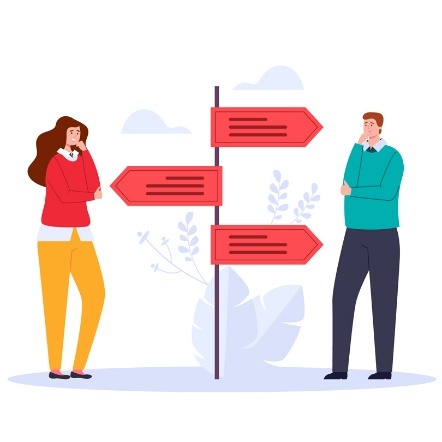 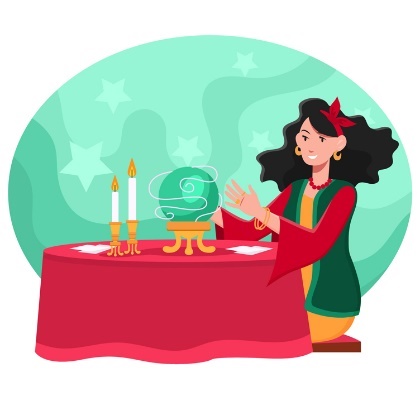 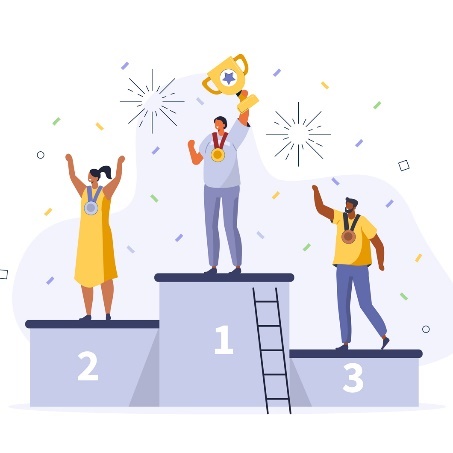 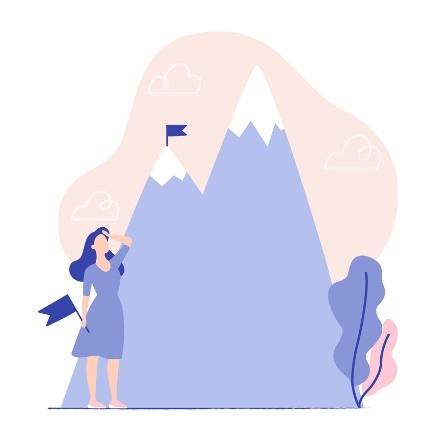 FamilierNeutreFormelJ’me demandeJe me pose la questionJe m’interrogeJ’en ai ras le bolJ’en ai assezC’est trop/Je n’en peux plusJ’ai un super ordiJ’ai un très bon ordinateurMon ordinateur donne d’excellents résultats. J’vais bosser plus dur.Je vais travailler plus fort.Je m’engage à fournir plus d’efforts au travail.C’est ben beau ici.C’est très beau ici.Quel magnifique endroit!